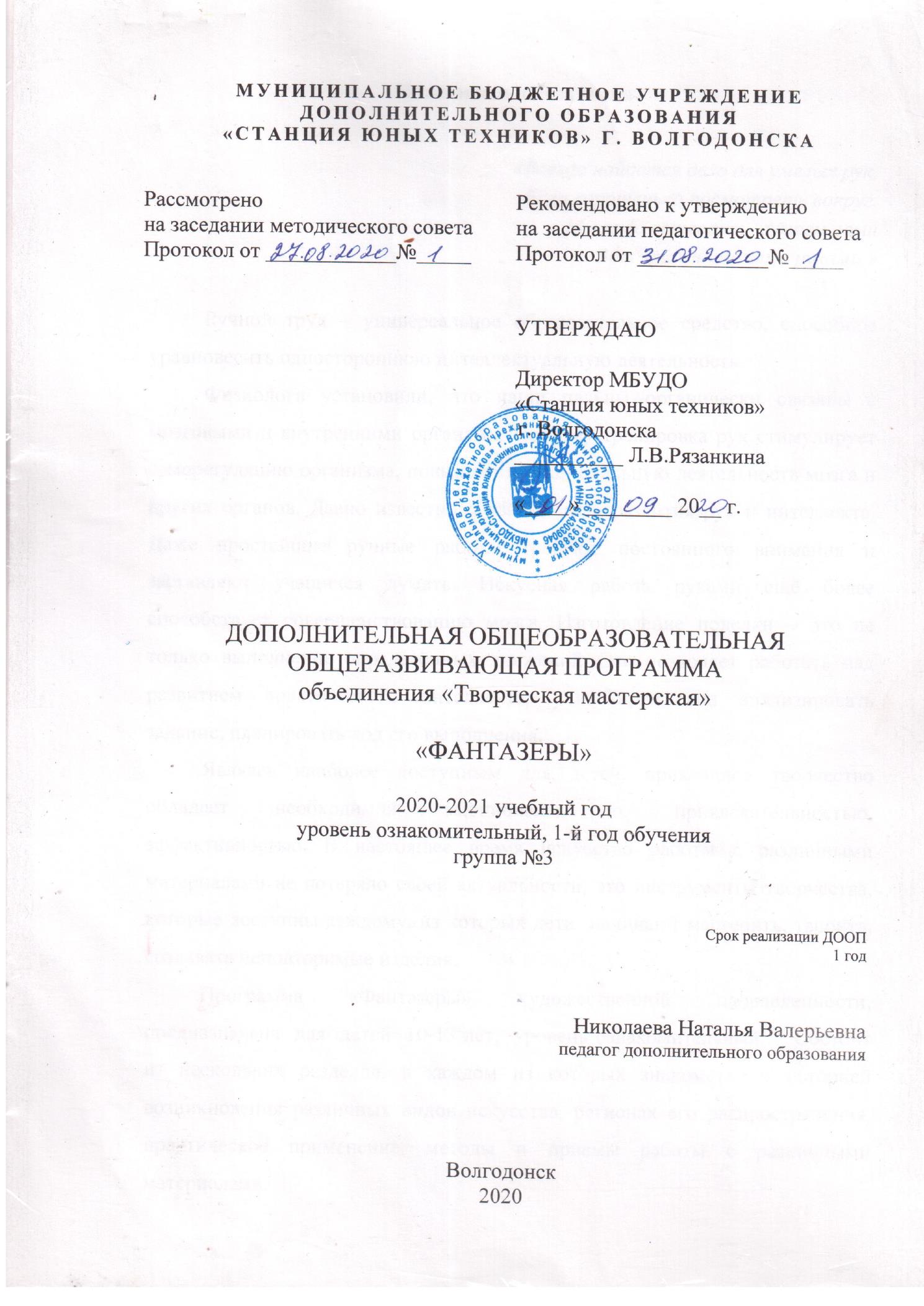 Пояснительная запискаВсегда найдется дело для умелых рук,                 Если хорошенько посмотреть вокруг.                                  Мы чудо сотворить сумеем сами                                                 Вот этими умелыми руками.Ручной труд – универсальное образовательное средство, способное уравновесить одностороннюю интеллектуальную деятельность.Физиологи установили, что наши пальцы органически связаны с мозговыми и внутренними органами. Поэтому тренировка рук стимулирует саморегуляцию организма, повышает функциональную деятельность мозга и других органов. Давно известно о взаимосвязи развития рук и интеллекта. Даже простейшие ручные работы требуют постоянного внимания и заставляют думать воспитанников. Искусная работа руками ещё более способствует совершенствованию мозга. Изготовление поделки – это не только выполнение определённых движений. Это позволяет работать над развитием практического интеллекта: учит кружковца анализировать задание, планировать ход его выполнения.Являясь наиболее доступным для воспитанников, прикладное творчество обладает необходимой эмоциональностью, привлекательностью, эффективностью. В настоящее время искусство работы с различными материалами не потеряло своей актуальности, это инструменты творчества, которые доступны каждому, из которых дети  начинают мастерить, творить, создавать неповторимые изделия. Программа «Фантазеры» художественной направленности. Предназначена  для  детей  10-13 лет, уровень ознакомительный.    Состоит из нескольких разделов, в каждом из которых знакомство с историей возникновения различных видов искусства, регионах его распространения, практическое применение, методы и приемы работы с различными материалами.                                                                        Программа развивает конструкторское мышление, художественно – эстетический вкус, образное и пространственное мышление. Ведущая идея данной программы - создание комфортной среды общения, развитие способностей, творческого потенциала каждого и его самореализации.  	В процессе конструирования помимо развития мелкой моторики,    развивается пространственное воображение, художественный вкус и аккуратность. Конструкторская деятельность учит концентрации внимания, так как заставляет сосредоточиться на процессе изготовления поделок,   следовать устным инструкциям, а также стимулирует развитие памяти, пространственное воображение.Тематика занятий строится с учетом интересов кружковцев, возможности их самовыражения. В ходе усвоения  содержания программы учитывается темп развития специальных умений и навыков, уровень самостоятельности, умение работать в коллективе. Программа позволяет индивидуализировать сложные работы: более сильным участникам будет интересна сложная конструкция, менее подготовленным, можно предложить работу проще. При этом обучающий и развивающий смысл работы сохраняется. Это даёт возможность предостеречь воспитанника от страха перед трудностями, приобщить без боязни творить и создавать.Характерные свойства, отличающие  данную программу от  других:  использование современных видов графики, таких как: «Зентангл»,  «Стимпанк», «Дудлинг», использование необычных приемов нанесения  красочного слоя - рисование на воде «Эбру», набрызгом,  с помощью трафаретов и оттисков (монотипия, линогравюра). Изготовление персонажей кукольных театров: пальчиковый, рукавичка, марионетки, настольный театр, театр теней и «би-ба-бо», с дальнейшим использованием театрализации  в социальных учреждениях: детских домах, приютах, интернатах, социальных  центрах.Цель: развить творческие и интеллектуальные, коммуникативные способности детей, содействовать социализации,  становлению личности ребенка, формировать его личную культуру , мотивировать к познанию и творчеству,  корректировать психофизическое  развитие.    Задачи, решаемые в процессе освоения программы:Образовательные:- изучение и соблюдение правил техники безопасности и  гигиены при работе с различными материалами;     - ознакомление кружковцев с основными понятиями и базовыми формами      - обучение приёмам работы с различными материалами; - формирование  умения следовать устным инструкциям;- обогащение словарного запаса обучающихся  специальными терминами;-   создание  композиций  и изделий в различных техниках.Воспитательные:-  формирование определенных черт характера: усидчивости, внимания, аккуратности, старательности, трудолюбия, терпения;- формирование у детей сознательного отношения к  результатам его труда, устойчивого практического интереса к   данному виду   деятельности;-  привитие навыков работы в группе.                                               Развивающие:- развитие художественных и творческих способностей,                        фантазии,  воображения, конструктивного и образного   мышления;-  развитие внимания, памяти, логического и пространственного воображения;-   развитие мелкой моторики рук и глазомера;- развитие художественного вкуса, творческих способностей и фантазии;- развитие способности работать руками, приучать к точным  движениям пальцев, совершенствовать мелкую моторику рук;-  развитие пространственного воображения.Программа объединения «Фантазеры» рассчитана на 1 год.  В группе 12 человек, длительность занятия 2 часа два раза в неделю.        Условия реализации программы:Наличие материально – технического обеспечения.Систематичность посещения кружка «Фантазеры».Регулярные отчетные выставки, конкурсы, участие в городских, областных, региональных конкурсах и фестивалях.      Формы и методы занятий.В процессе занятий используются различные формы занятий: традиционные, комбинированные и практические; игры, конкурсы, подготовка к выставкам.Методы преподавания: - словесный (устное изложение, беседа, рассказ);      -наглядный (иллюстраций, наблюдение, показ руководителем, работа по образцу);    - практический (выполнение работ по инструкционным картам, схемам);     -объяснительно – иллюстративный – воспитанники воспринимают и усваивают готовую информацию ;   - репродуктивный – воспитанники воспроизводят полученные знания и освоенные способы деятельности ;   -частично–поисковый – участие кружковцев в коллективном поиске, решение поставленной задачи совместно с руководителем;-исследовательский – самостоятельная творческая работа кружковцев.Методы, в основе которых лежит форма организации деятельности    воспитанников на занятиях:-фронтальный – одновременная работа со всеми учащимися-индивидуально–фронтальный – чередование индивидуальных и фронтальных форм работы - групповой – организация работы в группах.-индивидуальный – индивидуальное выполнение заданий, решение проблем.Среди приемов, используемых в процессе реализации кружковой деятельности, усиливающих мотивацию обучения, следует назвать:- активизация и индивидуализация занятий;- игры и игровые ситуации;- творческие работы.         Формы работы:- индивидуальная - групповая - коллективная      Ожидаемые результаты. Воспитанники в конце года:– научатся приемам работы в различных техниках;– научатся следовать устным инструкциям, читать и зарисовывать схемы изделий; -создавать изделия, пользуясь инструкционными картами и схемами;– разовьют внимание, память, мышление, пространственное воображение, мелкую моторику рук и глазомер, художественный вкус, творческие способности и фантазию;– познакомятся с различными видами искусства;– овладеют навыками культуры труда;– улучшат свои коммуникативные способности и приобретут навыки работы. Новизна и актуальность.Новизна состоит в том, что программа направлена на развитие конструктивных способностей и познания окружающей действительности, на формирование способностей личности адаптироваться в современно-экономических условиях. Принципы, лежащие в основе программы:-доступность, простота, соответствие возрастным и индивидуальным особенностям- наглядность, иллюстративность, наличие дидактических материалов- от простого к сложному               Оборудование и инструменты: Стеллажи для готовых работ, методической литературы и хранения инструментов  и материалов, столы, стулья, образцы объектов труда  инструкционные карты, таблицы, плакаты, цветная бумага, гофрированный картон, картон белый и цветной, клей, зубочистки, бумажные полоски шириной 5-7 мм, палочка для бумагокручения с расщепленным концом, ножницы, карандаши простые, линейки, кисточки для клея, салфетки, клеенка, пинцет, шаблоны, булавки с головками , иглы швейные , проволока, акварель, фломастеры, гуашь, нитки, шерстяные нитки , лоскуты ткани для вышивки, природный и бросовый материал ,  доска для пояснения схем и инструктажа.Тематический планСодержание  программы :Вводное занятие, техника безопасности.Бумагопластика.Теория: история возникновения различных видов искусства работы с бумагой: квиллинг, оригами, каригами, аппликация, бумагопластика. Практика:  аппликация из гофробумаги «Веточка сакуры», композиция в стиле квиллинга «Цветы», «Животные леса», «Деревья в саду», аппликации-открытки, аппликация обрывная  «Котик», коллажи «Вечерний город» и коллективная работа-«Морское дно», конструирование из бумаги и картона-«Клоун», фигурка с подвижными частями тела, макет пряничного домика; бумагопластика - «Чудесные снежинки», «Веселые человечки».Рисование.Теория: история возникновения различных направлений в живописи и графике: монотипия, оттиск, кистевая роспись, техника выдувания, дудлинг, зинтангл, стимпанк.Практика: монотипия на воде в стиле «Эбру» - мраморные узоры, композиции в технике выдувания «Морозные узоры», оттиск – открытка «Бабочка», композиции в технике кистевой росписи «Роспись подноса», роспись шкатулки-коробочки в стиле кистевой росписи «Петриковка», роспись по шаблону-«Писанки»,» «Дымковская игрушка», композиции в различных стилях графики (дудлинг и зентангл) «Натюрморт» и «Сказочные птицы». ТестопластикаТеория: рецептура соленого теста, этапы его приготовления, демонстрация готовых изделий, приемы работы с тестом.Практика: «Сердечко с розочками», «Портрет друга» и «Моя семья» - композиции из соленого теста.Работа с бросовым материалом.Теория: способы скрепления различных материалов, основы композиционных решений, свойства различных материалов, демонстрация готовых работ.Практика: изделия из бросового материала «Рождественский венок», «Забавные человечки», «Запасливые  зверята» (ежик и белочка), роспись морских камешков «Божьи коровки», «Рыбки».Работа с текстилем.Теория: история народных промыслов: вышивка, пэчворк, аппликация из ткани, виды тканей, способы обработки материала, виды швов и стежков.Практика: работа с текстилем-вышивка салфетки «Солнышко смеется»,  изготовление персонажей для пальчикового кукольного театра к сказке «Колобок», аппликация из жгутиков.Итоговое занятие: подготовка к выставке, оформление стенда.План массовых мероприятийРабота с родителямиМетодическая работаРабота в летний периодЗдоровьесберегающая технологияЦель: помочь сохранению и укреплению здоровья ребенка.Осуществлять личностно-ориентированный подход при обучении и воспитании, помочь в развитии творческих способностей.Необходимо: учитывать время трудоспособности и утомляемости; проводить физкультминутки; производить влажную уборку и проветривание; следить за гигиеническими условиями (воздушно-тепловые, световые). Постоянный контроль за соблюдением всех правил при работе с предметами ручного труда (карандаши, фломастеры, ножницы, кисточки, краски и т.д.), соблюдение правильной посадки.Производить все инструктажи. В заданиях для детей использовать темы, посвященные здоровому образу жизни, например:Я люблю спортЗдоровый образ жизниЗдоровое питаниеОсновы безопасности жизнедеятельностиПатриотическое воспитание детейПатриотическое воспитание обучающихся является одной из важнейших задач образования и воспитания. Деятельность педагога в сфере воспитания патриотизма представляет собой целесообразное сочетание форм и методов патриотического просвещения, происходит разноплановая деятельность ребенка: изучение тем по патриотическому воспитанию при выполнении некоторых заданий.В заданиях для детей необходимо использовать темы по патриотическому воспитанию, например:«Государственные символы России – герб, флаг, гимн»«История моего города»«Обычаи и традиции русского народа»«Правили поведения учащихся«Красота русской природы»«Наши права и обязанности»«Праздники русского народа»«Великая Отечественная война»«Как встречать Новый год»«Памятные места моего города»«Кем я стану, Кем мне быть?» «За что я люблю Россию»«Народ и я – единая семья»ПДДЗнать и соблюдать правила дорожного движения исключительно важно для всех участников, особенно для детей. Основная задача доносить информацию воспитанникам о безопасности дорожного движения, правилах передвижения пешеходов по проезжей части. Научить детей пользоваться своими знаниями в области безопасного дорожного движения при нахождении на проезжей части, например, во время пути от дома до школы или клуба и обратно, а также воспитать уважение ко всем участникам дорожного движения. Необходимо постоянно проводить инструктажи по правилам дорожного движения. Показывать презентации на данную тему. В заданиях для детей необходимо использовать темы по правилам дорожного движения, например:обязанности пешеходовобязанности пассажировулицы и движение в населенном пунктедорожные знакисветофор и его сигналыпешеходные переходы
Список литературы:Агапова И.А., Давыдова М.А. 100 лучших оригами для детей. – М.: ООО ИКТЦ «Лада», 2010. Ашиков В. Ещё раз о воспитании// Дошкольное воспитание. – 2005. –  №4 – С. 3-5 Бобкова Т.И., Красносельская В.Б., Прудыус Н.Н. Художественное развитие детей 6 – 7 лет. – М.: ТЦ Сфера, 2014. Выгодский Л.С. Воображение и творчество в детском возрасте. – М.:        Просвещение, 1999г. Данилина Т. А., Зедгенидзе В. Я., Степина Н. М. В мире детских эмоций: Пособие для практических работников ДОУ. – М.: Айрис-пресс, 2004. – 160с.   Долженко Г.И. 100 поделок из бумаги. – Ярославль: Академия развития, 2002.Котова Е.В, Кузнецова С.В, Романова Т.А. Развитие творческих способностей дошкольников. Методическое пособие. – М.: ТЦ Сфера,  2010. Кузнецова Е.М. Художественное моделирование и конструирование: программа, практические занятия с детьми 5-6 лет. – Волгоград: Учитель, 2011. Лютова Е. К., Монина Г. Б. Шпаргалка для взрослых: Психокоррекционная работа с гиперактивными, агрессивными, тревожными и аутичными детьми. – М.: Генезис, 2000.  – 192с.  Малков В.И. Бумажные фантазии. – М.: Просвещение, 2012. Мухина B.C. Возрастная психология: феноменология развития, детство, отрочество. – М.: Академия, 1999. – 456с.  Новицкая С.А. Поделки из бумаги. Совместное творчество педагога и дошкольника: Методическое пособие для педагогов ДОУ. – СПб.: ООО Изд-во « ДЕТСТВО-ПРЕСС», 2013.Поддьяков Н.Н. Мышление дошкольника. М., 1997.  Петрова И.М. Объемная аппликация: Учебно-методическое пособие. – СПб: «Детство-пресс», 2000. Садилова Л.А. Поделки из мятой бумаги. – М.: Изд-во «Скрипторий 2003», 2011. Тугушева Г. П., Чистякова А. Е. Педагогические условия реализации нравственного воспитания дошкольников в деятельности // Дошкольная педагогика. – 2007. –  №8 – С. 9-11. Федеральный государственный образовательный стандарт дошкольного образования (любое издание).Черкасова И.А, Руснак В.Ю, Бутова М.В. От салфеток до квиллинга. Нетрадиционные техники работы с бумагой. – М.: Изд-во «Скрипторий 2003», 2014.Интернетресурсы:Оригами:http://origamik.ru/http://www.origami.ru/http://planetaorigami.ru/Квиллингhttp://moikompas.ru/compas/quillinghttp://allforchildren.ru/article/quilling.phphttp://masterclassy.ru/kvillingОбъемная аппликацияhttp://www.fun4child.ru/5067-obemnaya-applikaciya-iz-bumagi.htmlhttp://womanadvice.ru/obemnaya-applikaciya-iz-bumagihttp://wunderkind-blog.ru/applikatsii-iz-tsvetnoy-bumagi-dlya-detey/№Наименование разделов, темВсего часовТеорияПрактика1Вводное занятие. Техника безопасности222Бумагопластика464421.1Аппликация121111.2Каригами121111.3Квиллинг10191.4Конструирование121113.Рисование404363.1Монотипия в т.ч. « Эбру»80,57,53.2Оттиск80,57,53.3Кистевая роспись80,57,53.4Техника выдувания80,57,53.5Различные виды графики80,57,54.Тестопластика202185.Работа с бросовым материалом202186. Работа с текстилем142127.Итоговое занятие2-2Итого:14416128№ п/пМероприятияСрок проведения1День открытых дверей6 сентября2Конкурс детских рисунков «Дружат дети на планете»октябрь3Конкурс аппликаций «Не забудь поздравить маму»Ноябрь-март4Осенние каникулы: конкурс на лучшую осеннюю поделкуноябрь5Подготовка участников АЮИДекабрь-январь6Оформление работ на конференцию АЮИянварь7Городская научно-практическая конференция Академия Юных исследователейЯнварь-март8Весенние каникулы: конкурс поделок «Космос и мы»Март-апрель9Спортивно-технический праздникиюнь№ п/пФорма работыЗадачиСроки1Родительское собраниеОзнакомить родителей с условиями обученияДо 30.09.20202Индивидуальное собеседование с родителямиОзнакомить с адаптацией ребенка в коллективе; контроль учебного процессаВ течение года3Итоговое родительское собраниеПодведение итоговМай№ п/пВиды работыСрок исполненияАдрес и форма отчетности1Создание практикумовВ течение годаФайлы с заданиями2Создание пособийВ течение годаФайлы с заданиями3Создание образовательной программыАвгуст-сентябрьПрограмма № п/пВиды занятийСроки Форма отчетностиЗанятия в свободных группах или приходящий лагерьИюнь-июльПлан работы на летний период